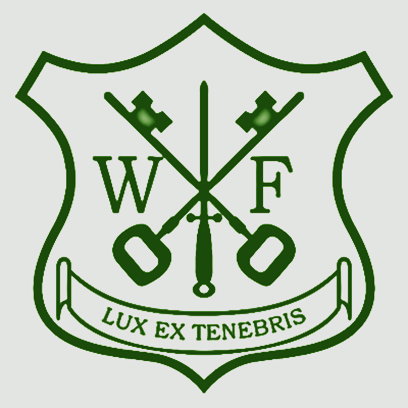 William Ford Church of England Junior School Literacy and Language Curriculum Team Leader: Inner London MPS/UPS plus TLR 2B (ALL POSTS ARE SUBJECT TO A 3 MONTH PROBATIONARY PERIOD)Following a successful restructure, the Governors wish to appoint a highly motivated, enthusiastic and experienced leader to this exciting role.  If successful, you will have the opportunity to further your career through leading a committed team to impact on a significant school improvement priority (reading) along with writing, speaking and listening and, to a lesser extent, Modern Foreign Languages.  You will have the freedom to manage your own time and implement your own changes whilst receiving full training and support from the school’s leadership.  Opportunities for career development will be provided including undertaking an NPQ qualification if you so wish and your work life balance will be protected through a day release each week in addition to your statutory PPA time.We are committed to safeguarding and promoting the welfare of children and young people and expect all staff and volunteers to share this. A full DBS enhanced disclosure will be required for the successful candidates. Individual CVs will not be accepted without an application form.For further details and an application form please contact the school office on 0208 270 6582 or email office@williamfordschool.co.ukClosing date: Friday 4th February 2022Interviews: Monday 7th February 2022"This post is exempt from the Rehabilitation of Offenders Act and a comprehensive screening process, including a disclosure check, will be undertaken on all applicants"